09.01.2024  № 9О внесении изменения в Положение об организации и проведении конкурса на замещение вакантной должности руководителя муниципального бюджетного учреждения «Управление финансово-производственного обеспечения муниципальных учреждений культуры города Чебоксары», подведомственного управлению культуры и развития туризма администрации города Чебоксары, утвержденное постановлением администрации города Чебоксары от 10.08.2018 № 1446В соответствии с Федеральным законом от 06.10.2003 № 131-ФЗ «Об общих принципах организации местного самоуправления в Российской Федерации» администрация города Чебоксары п о с т а н о в л я е т:1. Внести в Положение об организации и проведении конкурса на замещение вакантной должности руководителя муниципального бюджетного учреждения «Управление финансово-производственного обеспечения муниципальных учреждений культуры города Чебоксары», подведомственного управлению культуры и развития туризма администрации города Чебоксары, утвержденное постановлением администрации города Чебоксары от 10.08.2018 № 1446, изменение, изложив пункт 3.8 раздела III «Порядок проведения Конкурса» в следующей редакции:«3.8. Решение конкурсной комиссии является основанием для назначения на соответствующую должность либо отказа в таком назначении. Назначение победителя на должность оформляется приказом управления культуры и развития туризма администрации города Чебоксары и заключением трудового договора (с учетом испытательного срока при необходимости) в срок не позднее 5 рабочих дней с даты принятия конкурсной комиссией решения о назначении на должность.».	2. Настоящее постановление вступает в силу со дня его официального опубликования.	3. Контроль за исполнением настоящего постановления возложить на заместителя главы администрации города Чебоксары по социальным вопросам.Глава города Чебоксары 						       Д.В. СпиринЧăваш РеспубликиШупашкар хула	Администрацийě	ЙЫШĂНУ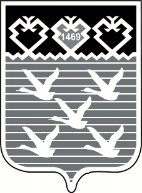 Чувашская РеспубликаАдминистрациягорода ЧебоксарыПОСТАНОВЛЕНИЕ